 АДМИНИСТРАЦИЯ 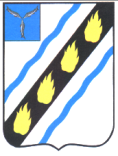 СОВЕТСКОГО МУНИЦИПАЛЬНОГО РАЙОНА  САРАТОВСКОЙ ОБЛАСТИ ПО С Т А Н О В Л Е Н И Е	 от 03.03.2014  № 208 р.п. Степное Об утверждении муниципальной программы  «Комплексное развитие систем коммунальной инфраструктуры Советского муниципального района на 2014-2024 годы»  соответствии с Федеральными законами от 06.10.2003 №131-ФЗ «Об общих  принципах  организации  местного  самоуправления  в  Российской Федерации» и от 30.12.2004 №210-ФЗ «Об основах регулирования тарифов организаций коммунального комплекса», постановлением Правительства РФ от 14.06.2013 №502 «Об утверждении требований к программам комплексного развития  систем  коммунальной  инфраструктуры  поселений,  городских округов», приказом Министерства регионального развития РФ от 06.05.2011 №204 «О разработке программ комплексного развития систем коммунальной инфраструктуры  муниципальных  образований»,  руководствуясь  Уставом Советского  муниципального  района,  администрация  Советского муниципального района ПОСТАНОВЛЯЕТ:  Утвердить муниципальную программу «Комплексное развитие систем коммунальной инфраструктуры Советского муниципального района на 2014-2024 годы» согласно приложению.   Контроль  за  исполнением  настоящего  постановления  возложить  на заместителя главы администрации Советского муниципального района Ивакина О.В.  Настоящее постановление  вступает в силу со дня его официального обнародования (опубликования). Глава администрации  Советского муниципального района                                         С.В. Пименов Байбекова Е.Г. 5-00-37  Приложение  к  постановлению администрации  Советского муниципального района  от 03.03.2014 № 208 Муниципальная программа  «Комплексное развитие систем коммунальной инфраструктуры Советского муниципального района на 2014-2024 годы» 2014 год  Паспорт муниципальной программы «Комплексное развитие систем коммунальной инфраструктуры Советского муниципального района на 2014-2024 годы» Разработчик Программы Цели и задачи Программы  отдел промышленности, теплоэнергетического комплекса, капитального  строительства  и  архитектуры  администрации Советского муниципального района.   развитие  систем  коммунальной  инфраструктуры  в соответствии  с  потребностями  жилищного  и промышленного строительства;  ремонт систем коммунальной инфраструктуры;  повышение  качества  и  надежности  предоставления коммунальных услуг населению.   ХАРАКТЕРИСТИКА ПРОБЛЕМЫ   ОБОСНОВАНИЕ НЕОБХОДИМОСТИ РЕШЕНИЯ ЕЕ ПРОГРАММНО-ЦЕЛЕВЫМ МЕТОДОМ  настоящее время инженерная инфраструктура района характеризуется следующими показателями:  уровень износа основных фондов коммунального хозяйства составляет около 70 процентов (эксплуатация зачастую сводится к "латанию дыр");   применяемые  технологии  неэффективны  и  энергозатраты  (потери  от неэффективного использования ресурсов) составляют от 40 до 60 процентов. Высокий  уровень  износа  основных  фондов  в  коммунальном  секторе вызван в первую очередь проводимой в предыдущие годы тарифной политикой, которая  не  обеспечивала  реальные  финансовые  потребности  организаций коммунального хозяйства в обновлении основных фондов. Причинами  высокого  уровня  износа  являются  недостаточное финансирование ремонтных работ и явное несоответствие фактического объема инвестиций  в  модернизацию  и  реконструкцию  основных  средств  даже  по минимальным потребностям. Еще одной причиной высокой степени износа основных фондов является недоступность  долгосрочных  инвестированных  ресурсов  для  коммунальных предприятий. Следствием высокого износа основных фондов в коммунальном секторе является  низкое  качество  коммунальных  услуг,  не  соответствующее требованиям потребителей. Модернизация объектов коммунальной инфраструктуры позволит:  повысить комфортность условий проживания населения на территории района  за  счет  улучшения  качества  и  доступности  предоставляемых коммунальных услуг для потребителя;   снизить  потребление  энергетических  ресурсов  (газа,  электрической энергии)  в  результате  уменьшения  потерь  в  процессе  производства  и транспортировки ресурсов до потребителя;  повысить надежность ресурсоснабжения за счет реконструкции объектов коммунальной инфраструктуры;  повысить рациональное использование водных ресурсов; улучшить экологическое состояние территорий.Важным  направлением  деятельности  в  рамках  проводимых  реформ  в жилищно-коммунальном хозяйстве является внедрение рыночных механизмов управления при сохранении объектов недвижимого имущества коммунального назначения  в  областной  или  муниципальной  собственности.  Необходимость развития всех возможных форм частного бизнеса для создания конкуренции в отрасли  и  привлечения  инвестиций  является  общепризнанной.  Одной  из основных  мер  по  развитию  государственно-частного  партнерства  является развитие  концессионных  механизмов  путем  передачи  имущественного комплекса (проинвентаризированного и зарегистрированного в установленном порядке)  в  эксплуатацию  специализированным  организациям  по  договорам (аренды, концессии, доверительного управления).  Таким образом обеспечить устойчивое качественное функционирование и развитие  систем  коммунального  комплекса  Советского  муниципального района  с  внедрением  механизмов,  обеспечивающих  осуществление планируемого  строительства  новых,  реконструкции  и  комплексного обновления  (модернизации)  существующих  систем  коммунальной инфраструктуры,  улучшение  экологической  ситуации  в  муниципальном районе возможно только планово с применением программных методов. 1.1. 	Общая характеристика Советского муниципального района Советский муниципальный район занимает территорию — 1,43 тыс. кв.км на западе Саратовского Левобережья. Граничит с Краснокутским районом на юге,  Марксовским  на  севере,  Федоровским  на  востоке  и  Энгельсским  на западе.Территория  района  расположена  на  западе  Сыртовой  равнины. Районный центр - р.п. Степное.  Численность населения в Советском муниципальном районе на 01.01.2013 г. составила 28,3 тыс. чел., в том числе городское — 19,1 тыс. чел. (67% от всего  населения).  Удельный  вес  района  в  общей  численности  населения Саратовской области (2572,9 тыс. чел.) составляет 1,1%. По показателю плотности населения (19,7 чел./кмІ) район занимает десятое место в области. Район — компактный, один из самых малых по территории в Саратовской  области,  в  течение  длительного  времени  сохраняет  основную часть населения и обеспечивает свое функционирование. 1.2. 	Климат Советский район расположен на юго-востоке Русской равнины, вдали от океанов  и  морей,  поэтому  климат  на  его  территории  континентальный  с холодной, малоснежной зимой и продолжительным жарким сухим летом. Весна короткая,  осень  непродолжительная,  тѐплая  и  ясная.  Равнинный  рельеф способствует  проникновению  на  территорию  различных  воздушных  масс. Зимой сюда приходит холодный, сухой, континентальный воздух сибирского антициклона  и  усиливает  суровость  климата.  Летом  наблюдается  приток воздушных  масс  с  Атлантического  океана,  однако,  пройдя  над  разогретой поверхностью  Русской  равнины,  они  теряют  свойства  морского  воздуха, нагреваются и мало влияют на снижение летней жары.    течение  всего  года  не  исключается  возможность  проникновения арктического воздуха с севера. Зимой он еще более усиливает мороз, летом приносит  прохладу,  а  весной  и  ранней  осенью  —  заморозки.  В  результате континентальности  климата  наблюдаются  резкие  суточные  и  сезонные колебания  температуры  воздуха.  Средняя  годовая  амплитуда  равна  35,2°С. Наиболее низкие температуры приходятся на январь (–12,6°С), высокие — на июль (+22,6°). Среднегодовая температура воздуха по многолетним данным метеостанции Урбах равна +5,0°С. Абсолютный годовой максимум температур отмечается в июне-июле (+40°С), абсолютный минимум в декабре- январе (– 41°С).  Средняя  продолжительность  безморозного  периода  равна  152  дням. Первые  заморозки  в  среднем  приходятся  на  первую  декаду  октября,  а последние  на  первую  декаду  мая.  Первый  снеговой  покров  в  среднем наблюдается 9 ноября. Устойчивый снежный покров устанавливается в первой  декаде  декабря.  Средняя  продолжительность  залегания  снежного  покрова составляет 136 дней. Высота снежного покрова от 8-12 см в декабре до 28 см в марте.  В  отдельные  годы  наблюдается  неустойчивый  снежный  покров  или небольшая его высота (5-10 см), что приводит к вымерзанию и гибели озимых культур. Малоснежные зимы иногда повторяются несколько лет подряд. Зимой нередко оттепели и дожди, уничтожающие снежный покров. За время метелей, число  которых  в  году  колеблется  от  15  до  26,  снег  сносится  с  полей  в понижения (лиманы, балки, овраги, долины малых рек). Разрушение снегового покрова отмечается в первых числах апреля, а сход снегового покрова в первой декаде  апреля.  Число  дней  с  метелью  за  год  в  среднем  составляет  29. Вегетационный период (переход со средней температурой более 5°) наступает 15 апреля и продолжается по 18 октября, что составляет 185 дней. Период активной вегетации (переход со средней температурой более +10°С) равен 153- 156 дням. Территория Советского района располагается в зоне засушливого климата  недостаточного увлажнения. При сумме активных температур 2800–2900° гидротермический  коэффициент  составляет  0,4-0,6.  Годовое  количество осадков колеблется от 275 до 350 мм, из них более половины (200-250 мм) приходится на теплый период, остальная часть на холодный. В летний период дожди  нередко  носят  ливневый  характер  (до  40-60  мм),  что  обуславливает потерю влаги с поверхностным стоком и недостаточное пополнение запасов влаги в пахотном слое почвы. Поэтому хорошие урожаи зерновых культур, овощей  и  корнеплодов  могут  быть  получены  лишь  при  орошении. Относительная влажность воздуха меняется в широких пределах: в апреле и октябре — 52 и 61% соответственно, в июне и июле — 38-39%. На территории района  преобладает  ветры  юго-западного,  южного  и  северо-западного направлений. Летом преобладают северо-западные, западные и юго-западные направления; зимой – южные, юго-западные и юго- восточные. Ветры юго- восточных  и  южных направлений  весной,  летом и  даже  осенью  сохраняют сухость и повышенную температуру. Средняя скорость ветра — 4,1-4,7 м/с. Среднегодовое  количество  дней  со  скоростью  ветра  15  м/с  и  более  —  20, наибольшее их количество приходиться на период с октября по май. Число дней  с  суховеями  —  31,5,  из  них  слабых  по  интенсивности  —  23,8, интенсивных — 6,7, очень интенсивных — 1,0. Преобладающее направление ветров при суховеях южное и юго-восточное, 16 и 18% соответственно.  Таким  образом,  по  агроклиматическому  районированию  Саратовской области  территория  Советского  района  относится  к  засушливому  району, умеренно  жаркому  подрайону  и  имеет  такие  отрицательные  стороны,  как засушливость и сухость, что в свою очередь требует обязательного проведения всех мероприятий по накоплению и сохранению влаги. При размещении новых промышленных, гражданских предприятий и животноводческих комплексов, загрязняющих  атмосферу,  их  следует  располагать  к  востоку  и  северу  от селитьбы. В целом климатические условия района планировочных ограничений не вызывают. 1.3 	. Общий анализ состояния экономики Советский  муниципальный  район  представляет  собой  экономически среднеразвитый  регион  индустриально-аграрного  типа.  Объем  валовой  продукции промышленности    (2429  млн.  руб.)  почти  в 4 раза превосходил объем валовой продукции сельского хозяйства (643 млн. руб.). Для сравнения в среднем  по  Саратовской  области  валовая  продукция  промышленности превышает в 3 раза валовую продукцию сельского хозяйства. Общее  число  предприятий  и  организаций,  включая  фермерские (крестьянские) хозяйства, по данным на конец 2013 г. составляло 338 единиц. Для  Советского  муниципального  района  характерно  сокращение  количества предприятий почти на 1/4 за последние 6 лет. Численность занятых в экономике за 6 лет сократилась почти на 1/3. Ведущую  роль  в  экономическом  развитии  Советского  муниципального района,  как  и  Саратовской  области  в  целом,  играет  промышленность.  В настоящее  время  Советский  муниципальный  район  занимает  4-е  место  по производству промышленной продукции в Саратовской области. На его долю приходится  1,6%  совокупного  объема  промышленного  производства области,при этом на душу населения производится промышленной продукции на сумму 84 тыс. руб. — 2-е место после Балаковского района. 1.4. Транспортная инфраструктура Транспорт,  наряду  с  другими  инфраструктурными  отраслями, обеспечивает базовые условия жизнедеятельности общества, являясь важным инструментом достижения социальных и экономических целей. Проблемы в развитии  транспорта  создают  угрозу  замедления  социального  развития  и формирования  единого  экономического  пространства.  Их  скорейшее разрешение становится особенно важным в условиях перехода национальной экономики  в  фазу  устойчивого  роста.  Транспортная  инфраструктура Советского района интегрирована в транспортную сеть Саратовской области и Европейской части России и представлена железнодорожным, автомобильным   трубопроводным  транспортом.  Протяженность  магистральных  железных дорог на территории района составляет 57,2 км, автодорог общего пользования с твердым покрытием — 128,44 км, магистральных газопроводов — 176,8 км. 1.5. Электроснабжение Электроснабжение Советского муниципального района в настоящее время осуществляется от Саратовской энергосистемы, через электроподстанции 110,  6 кВ, принадлежащие энергоснабжающей компании ОАО «МРСК Волги» и связывающие их воздушные линии электропередач следующими способами:  от ПС «Широкополье»-110/10 кВ (Энгельсский муниципальный район) электроэнергия по линии ВЛ-110 кВ поступает на ПС «Наливная»- 110/35/6 кВ;   от  ПС  «Красный  Кут»-110/35/10  кВ  (Краснокутский  муниципальный район)  электроэнергия  по  линии  ВЛ-110  кВ  поступает  на  ПС  «Наливная»- 110/35/6 кВ;  от ПС «Ждановка-1»-110/6 кВ (Краснокутский муниципальный район) электроэнергия по линии ВЛ-110 кВ поступает на ПС «Наливная»- 110/35/6 кВ;   от  ПС  «Мокроус»-110/10  кВ  (Федоровский  муниципальный  район) электроэнергия по линии ВЛ-110 кВ поступает на ПС «Наливная»- 110/35/6 кВ;    от  ПС  «Наливная»-110/35/6  кВ  электроэнергия  по  линии  ВЛ-110  кВ поступает  на  ПС  «Степная»-110/35/6  кВ  с  отпайкой  на  ПС  «Любимово»- 110/35/6 кВ;   от  линии  ВЛ-110  кВ  «Маркс-Подлесное»  отпайка  на  ПС  «Россия»- 110/35/6 кВ через ПС «Бобровка-7»-110/6 кВ. Распределительные  сети  ВЛ–35  кВ  и  ВЛ-10  кВ,  отходящие  от электроподстанций  до  распределительных  пунктов  ТП  (КТП)-10/0,4  кВ, образуют  электротехническую  сеть,  через  которую  электроэнергия доставляется  потребителям  Советского  муниципального  района.  Общая протяженность  линий  электропередач  ВЛ–35  кВ  по  территории  района составляет 139,22 км. Опоры железобетонные. Общая протяженность линий электропередач  ВЛ–10  кВ  по  территории  района  составляет  225,69  км. Существующие  линии  электропередач  выполнены  на  железобетонных  и деревянных опорах.  Общее количество ТП (КТП)–10/0,4 кВ составляет 175 шт.   настоящее  время  электрооборудование  распределительных  сетей  и понижающих трансформаторных подстанций загружено даже в осенне-зимний период  менее  чем  на  40%  от  номинальной  мощности  установленного  на подстанциях оборудования. Таким образом, распределительные электрические сети  способны  довести  до  потребителя  в  два  с  половиной  раза  большее количество  электроэнергии.  Дефицит  может  возникнуть  лишь  при недостаточном  производстве  электрической  энергии  на  генерирующих станциях  или  при  преднамеренном  ограничении  ее  подачи  в  район  от генерирующих станций. Существующие  чисто  технические  возможности  электроснабжения позволяют успешно функционировать и развиваться хозяйственному комплексу района и его отдельным отраслям. 1.6. Газоснабжение Источником газоснабжения Советского муниципального района является природный газ, который подается в район по:   магистральному  газопроводу  «Степное  -  Сторожевка»  ?720-1020 мм,P=5,5 МПа, протяженность по району 21,5 км;  газопроводу СП-22 - ГС Степное ?325 мм, P=1,8 МПа, протяженность 27,4 км.   одном  коридоре  с  газопроводом  СП-22  -  ГС  Степное  проходит магистральный газопровод Степновская СПХГ – Приволжская Ж720 мм, P=5,5 МПа  протяженность  27,4  км.  Особенностью  территории  Советского  района является  прохождение  по  территории  района  большого  количества газопроводов  высокого  давления.  В  северной  части  Советского  района проходят магистральные газопроводы:  «Первомайское – Сторожевка» ?530 мм, P=5,5 МПа, протяженность 14,6 км;  Степное – Балаково ?530 мм, P=5,5 МПа, протяженность 7,25 км; «Средняя Азия-Центр» три нитки САЦ1 ?1020 мм, САЦ2 ?1220 мм, САЦ3Ж1220 мм P=5,5 МПа, протяженность 7,25 км.   северо-восточной части Советского района проходят газопроводы ОАО «Саратовнефтегаз»: Мечетнинское СП-4 - ГС Степное 2 нитки Ж325 мм, P=3,0 МПа и Ж219 мм, P=1,8 МПа, протяженностью 20,7 км.   центральной  части  Советского  района  проходят  газопроводы  ОАО «Саратовнефтегаз»:  от НГСП-5 до врезки в Мечетнинский газопровод ?159 мм, P=0,2-1,8 МПа протяженность 17,3 км;  Горчаковка – СП-5 Васнецовский ?219 мм, Р=3,0 МПа, протяженность 9,63 км;  НГСП-5 - Степновская КС ?168 мм, Р=6,0 МПа, протяженность 17,1 км.  западной  части  Советского  района  проходит  газопровод  ОАО «Саратовнефтегаз»: Осиновское НСП-21 до врезки в газопровод СП-22 - ГС Степное Ж159 мм, Р=4,0 МПа, протяженность 8,5 км.   зимнее  время,  когда  увеличивается  потребление  газа  и  из  Лимано- Грачевского месторождения снабжение ГРС-Воскресенка Энгельсского района, ГРС-Розовое Советского района не хватает, по газопроводу СП-22 - ГС Степное происходит  снабжение  газом  от  компрессорной  станции  Степновского месторождения.  10 км северо-восточнее р.п. Степное находится Степновская станция подземного хранения газа, на которой хранится метана - 7955 т, метанола - 1516  В  летний  период  времени,  когда  потребность  в  газе  минимальная  на Степновской  станции  ПХГ  происходит  накопление  газа.  В  зимний  период, когда  увеличивается  потребность  в  газе,  со  Степновской  станции  ПХГ происходит  расход  газа.  В  7  км  северо-восточнее  р.п.  Степное  находятся головные  сооружения  «Степновские»  ОАО  «Саратовнефтегаз».  На компрессорной  станции  расположенной  на  головных  сооружениях «Степновские» происходит сбор и дальнейшая транспортировка газа. По магистральным газопроводам газ подается на газораспределительные станции (ГРС). От магистрального газопровода «Степное - Сторожевка» запитаны ГРС:  ГРС Советское расположенная в 0,5 км восточнее р.п. Советское; ГРС Головное расположенная в 5,3 км северо-восточнее с. Мечетное; ГРС Степное расположенная в 5,8 км северо-восточнее р.п. Степное. От газопровода СП-22 - ГС Степное запитана:  ГРС Розовое расположенная в 0,3 км северо-западнее с. Розовое.	 1.7. Водоснабжение Основным  источником  водоснабжения  в  Советском  районе  служат подземные  воды  и  отчасти  поверхностные.  Водообеспечение  населения  из открытых  водоисточников  в  Советском  районе  осуществляется  в  двух населѐнных  пунктах  —  р.п.  Степное  и  р.п.  Пушкино.  В  р.п.  Степное  на водозаборе  (из  водохранилища)  имеются  водоочистные  сооружения  и устройства по очистке и обеззараживанию воды. В р.п. Пушкино на водозаборе (р.  Ветелка)  имеется  только  хлораторная.  Показатели  качества  речной воды  находятся  в  полной  зависимости  от  состояния  загрязненности водоисточников и времени года.     целом по району централизованным водоснабжением обеспечено 100% населения,  из  них 80%  в  капитальной  застройке  и  20% в  индивидуальной. Общая протяженность водопроводных сетей по району составляет около 110,3 км. Санитарно-техническое состояние водопроводных систем и сооружений во многих  населѐнных  пунктах  района  ―  удовлетворительное.  Износ водопроводных сетей колеблется от 50 до 75%. Износ подземных водопроводов   отдельных  случаях  составляет  более  80%.  Плохое  состояние,  отсутствие технического  обслуживания  водозаборных  и  водопроводных  сооружений сказывается на качестве воды централизованных источников водоснабжения. Общее  водопотребление  по  району  на  хозяйственно-питьевые  и технические нужды составляет 3556 м3/сут., в том числе:  на хозяйственно-питьевые нужды — 3254 м3/сут. на технические нужды — 294,5 м3/сут. на нужды промышленности — 7,0 м3/сут.1.8. Теплоснабжение Теплоснабжение  жилой  и  общественной  застройки  на  территории Советского  муниципального  района  осуществляется  по  смешанной  схеме. Индивидуальная жилая застройка и большая часть мелких общественных и коммунально-бытовых  потребителей  оборудованы  автономными  газовыми теплогенераторами.  Для  горячего  водоснабжения  указанных  потребителей используются  проточные  газовые  водонагреватели,  двухконтурные отопительные котлы и электрические водонагреватели. Общественные  здания  подключены  к  централизованной  системе теплоснабжения, которая состоит из котельной, центральных тепловых пунктов (ЦТП)  и  тепловых  сетей.  Эксплуатацию  котельных  и  тепловых  сетей  на территории  Советского  муниципального  района  осуществляет  ООО «Теплосбыт».  Котельные  ООО  «Теплосбыт»  являются  крупными потребителями  ТЭР  в  жилищно-коммунальном  комплексе  Советского муниципального  района.  Большой  износ  тепловых  сетей  приводит  к перерасходу  топлива  и  тепла,  к  завышенным  затратам  на  текущее обслуживание.  Среднегодовая выработка тепла котельными составляет ориентировочно 39,4 Гкал/год, расход газа – 4655,4 тыс. куб. м /год.  Таблица № 1.1. Площадь строительных фондов   приросты площади строительных фондов энергии 2013 2014 Площадь, кв.м 2015 2016 2017 2023 2028 Отапливаемые площади (от централизованного теплоснабжения) Жилой фонд Зоны объектов социальной сферы и общественных зданий Зоны 81295,74  81295,74  81295,74 49963,57  49963,57  49963,57 27845,17  27845,17  27845,17 86940,74  86940,74  86940,74  86940,74  86940,7 55608,57  55608,57  55608,57  55608,57  55608,5 27845,17  27845,17  27845,17  27845,17  27845,1 производственных зданий промышленных 3487 3487 3487 3487 3487 3487 3487 3487 предприятий  Таблица № 1.2. Объемы потребления тепловой мощности и приросты  потребления тепловой мощности Потребители 	2012 	2013 	2014 	2015 	2016 	2017 тепловой энергии 	Присоединенная тепловая нагрузка (мощность), Гкал/ч 12,69  0,047  12,69  0,047  12,69  0,047  12,99  0,047  12,99  0,047  12,99  0,047 Жилой фонд 8,573  0,047  8,573  0,047  8,573  0,047  8,887  0,047  8,887  0,047  8,887  0,047 Зоны объектов общественных зданий социальной сферы и 3,72  0,00  3,72  0,00  3,72  0,00  3,72  0,00  3,72  0,00  3,72  0,00 Зоны производственных зданий 0,39  0,00  0,39  0,00  0,39  0,00  0,39  0,00  0,39  0,00  0,39  0,00 промышленных предприятий Таблица № 1.2. Объемы потребления тепловой мощности и приросты  потребления тепловой мощности (продолжение) Потребители тепловой 2018-2023 2023-2028 энергии Присоединенная тепловая нагрузка (мощность), Гкал/ч Отопление ГВС Отопление ГВС Централизованное теплоснабжение 12,99 0,047 12,99 0,047 Жилой фонд 8,887 0,047 8,887 0,047 сферы и общественных зданий Зоны объектов социальной 3,72 0,00 3,72 0,00 Зоны производственных Таблица  №  1.3.  Объемы  потребления  тепловой  энергии  и  приросты  потребления тепловой энергии Потребители 	2012 	2013 	2014 	2015 	2016 	2017 тепловой энергии 	Объем годового потребления, тыс. Гкал 39,4  0,110  39,4  0,110  39,4  0,110  40,07  0,110  40,07  0,110  40,07  0,110 Жилой фонд 28,06  0,110  28,06  0,110  28,72  0,110  28,72  0,110  28,72  0,110  28,72  0,110 Зоны объектов социальной сферы и общественных 10,77  0,00  10,77  0,00  10,77  0,00  10,77  0,00  10,77  0,00  10,77  0,00 зданий Зоны производственных промышленных зданий 0,566  0,00  0,566  0,00  0,566  0,00  0,566  0,00  0,566  0,00  0,566  0,00 предприятий Индивидуальные источники 15,24  2,28  15,24  2,28  15,24  2,28  15,24  2,28  15,24  2,28  15,24  2,28 теплоснабжения Жилой фонд 15,24  2,28  15,24  2,28  15,24  2,28  15,24  2,28  15,24  2,28  15,24  2,28 Зоны объектов социальной сферы и общественных 0,00  0,00  0,00  0,00  0,00  0,00  0,00  0,00  0,00  0,00  0,00  0,00 зданий  Зоны производственных зданий 0,00  0,00  0,00  0,00  0,00  0,00  0,00  0,00  0,00  0,00  0,00  0,00 промышленных предприятий Таблица  №  1.3.  Объемы  потребления  тепловой  энергии  и  приросты  потребления тепловой энергии (продолжение) Потребители тепловой энергии 2018-2023 Объем годового потребления, тыс. Гкал 2023-2028 общественных зданий Зоны производственных зданий промышленных предприятий 0,566 0,00 0,566 0,00 Индивидуальные источники 15,24 2,28 15,24 2,28 теплоснабжения Жилой фонд 15,24 2,28 15,24 2,28 Зоны объектов социальной сферы и 0,00 0,00 0,00 0,00 общественных зданий Зоны производственных 2.ОСНОВНЫЕ ЦЕЛИ И ЗАДАЧИ ПРОГРАММЫ,  СРОКИ И ЭТАПЫ РЕАЛИЗАЦИИ Целями  Программы  является  –  развитие  систем  коммунальной инфраструктуры  в  соответствии  с  потребностями  жилищного  и промышленного строительства; ремонт систем коммунальной инфраструктуры; повышение  качества  и  надежности  предоставления  коммунальных  услуг населению,  а  также  снижение  стоимости  коммунальных  услуг, предоставляемых населению; улучшение экологической ситуации, обеспечение подачи  в  жилые  помещения,  на  объекты  социальной  сферы  коммунальных ресурсов надлежащего качества в объемах, необходимых потребителю. Для достижения поставленных целей предполагается решить следующие задачи:   модернизация  объектов  коммунальной  инфраструктуры  с  высоким уровнем  износа.  Основная  часть  бюджетных  средств,  направляемых  на выполнение  подпрограммы,  предназначена  для  реализации  инвестиционных проектов  по  модернизации  приоритетных  объектов  коммунальной инфраструктуры;  повышение эффективности управления коммунальной инфраструктурой. Одним из ключевых направлений реформирования для решения данной задачи является совершенствование системы тарифного регулирования организаций коммунального комплекса. Другое важное направление - развитие конкуренции    сфере  управления  объектами  коммунальной  инфраструктуры,  заключение долгосрочных соглашений с грамотными управленцами с целью улучшения качества  предоставляемых  услуг  потребителю  при  снижении  затрат  на  их производство;  привлечение кредитных ресурсов и частных инвестиций на реализацию инвестиционных  проектов  по  модернизации  объектов  коммунальной инфраструктуры;   проведение  мероприятий  по  подготовке  объектов  коммунальной инфраструктуры к работе в осенне-зимний период;   модернизация  объектов  утилизации  (захоронения)  твердых  бытовых отходов (строительство полигона ТБО либо устройство мусороперегрузочных станций в рамках концессионных соглашений);   проведение  мероприятий  по  энергосбережению  путем  использования механизмов энергосервисных договоров. Реализация мероприятий Программы планируется на период с 2014 года по  2024  год,  в  том  числе  на  первые  5  лет  –  с  разбивкой  по  годам,  на последующие  –  без  разбивки.  Актуализация  Программы  осуществляется  не реже 1 раза в год. 3.РЕСУРСНОЕ ОБЕСПЕЧЕНИЕ ПРОГРАММЫ  рамках программы предусматривается финансирование мероприятий по модернизации  объектов  коммунальной  инфраструктуры  за  счет  следующих источников (прогнозно):   средства  областного  и  местных  бюджетов  (софинансирование приоритетных  проектов  по  модернизации  объектов  коммунальной инфраструктуры);  средства кредитных организаций и иные заемные средства, используемые для кредитования объектов коммунальной инфраструктуры;   частные  инвестиции  на  модернизацию  объектов  коммунальной инфраструктуры. Общий  объем  финансирования  подпрограммы  составляет  478,74  млн. рублей, из них: средства федерального бюджета – 138,85 млн. рублей (прогнозно); средства областного бюджета – 98,77 млн. рублей (прогнозно); средства местных бюджетов составят 93,61 млн. рублей (прогнозно); средства  из  внебюджетных  источников  составят  147,5  млн.  рублей (прогнозно). Объемы финансирования являются прогнозными и подлежат ежегодной корректировке исходя из наличия источников ассигнований.  ОРГАНИЗАЦИЯ УПРАВЛЕНИЯ РЕАЛИЗАЦИЕЙ ПРОГРАММЫ  КОНТРОЛЬ ЗА ХОДОМ ЕЕ ВЫПОЛНЕНИЯОрганизация  и  контроль  реализации  мероприятий  Программы осуществляется в соответствии с федеральным законодательством, нормативно- правовыми актами органов власти Саратовской области и органов местного самоуправления Советского муниципального района.  Мониторинг  реализации  Программы  осуществляется  отделом промышленности,  теплоэнергетического  комплекса,  капитального строительства  и  архитектуры  администрации  Советского  муниципального района.  СИСТЕМА (ПЕРЕЧЕНЬ) ПРОГРАММНЫХ МЕРОПРИЯТИЙ Система  программных  мероприятий  предусматривает  мероприятия, направленные  на  реализацию  поставленных  целей  и  задач  (согласно приложению).   реализации  программы  предусматривается  участие  органов государственной  власти  Саратовской  области  (по  согласованию)  и  органов местного самоуправления Советского муниципального района. Программа  направлена  на  консолидацию  бюджетных  средств,  а  также средств  предприятий  (по  согласованию)  для  решения  задач  модернизации инженерной  инфраструктуры  жилищно-коммунального  комплекса  области, повышения  инвестиционной  привлекательности  ЖКХ  и  снижения  рисков инвестирования с целью привлечения в эту сферу частных инвестиционных ресурсов. Для  успешного  осуществления  намеченных  программных  мероприятий необходимо осуществлять финансирование объектов в соответствии с целевым назначением через заказчиков программы. 5.1. Перспективы развития систем коммунальной инфраструктуры Комплексное развитие системы теплоснабжения: Большой  износ  и  низкая  эффективность  использующегося  в  них устаревшего оборудования и тепловых сетей приводит к перерасходу топлива и завышенным затратам на текущее обслуживание. Поэтому становится ясно, что первоочередной задачей для предприятия становится проблема ресурсосбережения, то есть проблема экономии газа и электроэнергии  для  уменьшения  и  ненакапливания  кредиторской задолженности. При  анализе  производственно-хозяйственной  деятельности эксплуатирующей  организации  видно,  что,  имея  большое  количество источников  теплоснабжения  (котельных),  которые  строились  в  «советские» времена  с  учетом  расширения  и  повышения  благоустроенности  районного центра и сельских поселений с большой проектной мощностью, в настоящее время  являются  недозагруженными.  Вследствие  этого,  значительное количество электроэнергии и газа расходуются «впустую».  целью снижения затрат на топливно-энергетические ресурсы, на ремонт содержание котельного оборудования, теплотрасс, улучшения экологической обстановки в п. Степное, улучшения качества поставляемых услуг необходимо провести реконструкцию теплоснабжающего комплекса, а именно:   	реконструкция котельной №7 с перераспределением тепловой нагрузки от котельной №8 и закрытием котельной №2 в р.п.Степное;    техническое  перевооружение  котельной  №9  р.п.Степное  в  связи  с увеличением нагрузки, связанным с новым строительством многоквартирных домов;   ликвидация  нерентабельных  сельских  котельных  с  переводом  на индивидуальные  источники  теплоснабжения  объектов  социальной  сферы  и многоквартирного жилого фонда. ……….. Комплексное развитие системы водоснабжения  результате многолетней эксплуатации (30-40 лет и более) существующая система  водоснабжения  в  границах  населенных  пунктов  не  обеспечивает потребность  населения  как  по  качественным,  так  и  по  количественным показателям. Биологическое  обрастание  и  минеральные  отложения  внутри  труб снижают качество питьевой воды и не позволяют подавать ее в отдельные микрорайоны  в  необходимом  количестве,  соответствующем  нормативным потребностям.  Электрохимическая  коррозия  наружной  поверхности водопроводных  труб  приводит  к  частым  перебоям  водоснабжения  и значительным потерям питьевой воды из-за порывов, а так же увеличению материальных  затрат  на  устранение  аварийных  ситуаций  и  ремонт  водопроводов. Высокая аварийность сетей водоснабжения из-за значительного износа труб требует комплексного подхода к решению данной проблемы. Для  восстановления  нормального  водоснабжения  необходима  замена ветхих участков уличных водопроводов из стали на новые из современных пластических  материалов,  а  также  увеличение  ресурсной  базы  подземных водоисточников на базе широкого использования защищенных от загрязнения подземных вод. Планируется:   произвести  диагностику  и  реконструкцию  существующих водопроводных  сетей  и  оборудования  с  заменой  изношенных  участков  и оборудования и увеличением диаметров труб;   осуществить  прокладку  водопроводных  сетей  в  существующей  и планируемой застройках. Предусмотреть на водопроводных сетях размещение колодцев  из  сборных  ж/б  элементов  для  установки  пожарных  гидрантов  и запорной арматуры;   для  обеспечения  бесперебойной  подачи  воды  каждому  потребителю распределительные сети закольцевать.  провести диагностику и реконструкцию насосной станции 2-го подъема, резервуаров  питьевой  воды  существующей  группы  головных  сооружений  с ѐмкостями, которые должны быть определены из условия хранения в них: а) противопожарных запасов воды в течение 3-х часов; б) аварийного, на случай ремонтных работ на водоводе;  в) регулирующего в объеме 10% от ;  резервуары питьевой воды оборудовать в соответствие с требованием СНиП 2.01.51-90 (п.4.11);   противопожарный  водопровод  объединить  с  хозяйственно-питьевым водопроводом;   обеспечить минимальный свободный напор в сети противопожарного водопровода низкого давления при пожаротушении не менее 10 метров;  предусмотреть установку пожарных гидрантов вдоль автомобильных дорог на расстоянии не более 2,5 метра от края проезжей части, но не менее 5 метров от стен зданий. Комплексное развитие системы водоотведения На территории муниципального образования имеются системы напорных и самотечных канализационных труб (d 200 мм, d 400 мм, материал труб – сталь, чугун,  полиэтилен).  Хозяйственно-бытовые  стоки  транспортируются  и сливаются  на  канализационные  очистные  сооружения,  расположенные  на севере  Степновского  муниципального  образования,  далее  в  биопруд  и  по рельефу  в  р.Б.Караман.  В  частном  секторе  хозяйственно-бытовые  стоки сливаются в выгребные ямы для накопления и хранения и откачиваются по мере  заполнения  с  помощью  ассенизационных  машин,  затем  вывозятся  на канализационные очистные сооружения муниципального образования. Выгребные  ямы  состоят  из  герметичной  емкости,  материал  - оштукатуренный  кирпич,  коммунальные  службы  периодично  откачивают хозяйственно-бытовые стоки, места расположения выгребных ям определено из условия рельефа, заполнение грунтовой и атмосферной водой не происходит, к выгребу каждого дома обеспечен подъезд ассенизационной машины. На  территории  Степновского  муниципального  образования  имеются действующие  канализационные  насосные  станции  в  количестве  4  шт.  и действующие  канализационные  очистные  сооружения,  введенные  в эксплуатацию в 1986г.   результате  многолетней  эксплуатации  технологических  установок канализационных  (биологических)  очистных  сооружений  без  проведения текущих  и  капитальных  ремонтов,  из-за  отсутствия  финансовых  средств, изначальных строительных недоделок на момент пуска, эффективность очистки сточных  вод  к  настоящему  времени  резко  снизилась  и  не  соответствует требованиям СаНПиН 2.1.4.1074-01 по ряду важнейших показателей. Произвести  диагностику  и  реконструкцию  существующих  напорных  и самотечных  канализационных  труб  р.  п.  Степное  с  заменой  старых водопроводных труб на новые.  Предлагается:   осуществить  строительство  самотечных  канализационных  труб  впланируемой многоэтажной застройке рабочего поселка Степное;	   произвести  диагностику  и  реконструкцию  существующих канализационных насосных станций с заменой устаревшего оборудования на новое;   закончить  реконструкцию  существующих  канализационных  очистных сооружений. Комплексное развитие системы электроснабжения Наиболее  острой  проблемой  из  имеющихся  в  сфере  энергоснабжения является  износ  электрических  сетей  и  передаточных  устройств,  низкая устойчивость электрических сетей и оборудования напряжением 0,4-6/10 кВ к  воздействиям климатических условий, что вызывает острую необходимость в модернизации распределительных пунктов и замене распределительных сетей. Средний процент износа подстанций 110/35/10 кВ составляет - 90,6%. Процент износа менее 50% имеют следующие электроподстанции:  ПС «Советская» (ввод в эксплуатацию 1995 г.) - 48% (что составляет 7,1% от общего количества электроподстанций). Процент износа 100% имеют следующие электроподстанции:  ПС «Наливная» (ввод в эксплуатацию 1965 г.); ПС «Россия» (ввод в эксплуатацию 1980 г.); ПС «Бобровка-7» (ввод в эксплуатацию 1979 г.); ПС «Культура» (ввод в эксплуатацию 1979 г.); ПС «Урбах» (ввод в эксплуатацию 1982 г.); ПС «Розовская» (ввод в эксплуатацию 1979 г.); ПС «БКНС-1» (ввод в эксплуатацию 1980 г.); ПС «БКНС-3» (ввод в эксплуатацию 1980 г.); ПС «Головная-1» (ввод в эксплуатацию 1981 г.) (что составляет 64,3% от общего количества электроподстанций). Средний процент износа ТП (КТП)–10/0,4 кВ составил 40,5%. Процент износа 50% и более имеют 21 ТП (КТП), что соответствует 22,8% от общего количества ТП (КТП). Средний процент износа ВЛ-110 кВ составляет 65,7%, в том числе процент износа 75% и более имеют 3 направления, что составляет 42,9% от общего количества ВЛ-110 кВ. Процент износа менее 50% имеют 2 направления, что составляет 28,6% от общего количества ВЛ-110 кВ. Средний процент износа ВЛ-35 кВ составляет 56,7%, в том числе процент износа 75% и более имеют 2 направления, что составляет 14,3% от общего количества ВЛ-35 кВ. Процент износа менее 50% имеют 4 направления, что составляет 28,6% от общего количества ВЛ-35 кВ. Средний процент износа ВЛ-10 кВ составляет 43,4%, в том числе процент износа 50% и более имеют 13 направлений ВЛ-10 кВ, что соответствует 44,8% от общего количества ВЛ-10 кВ. Предполагается:  замена оборудования со сроком эксплуатации более 35 лет; обеспечение электроэнергией новых потребителей за счет расширения существующих  сетевых  мощностей  (с  учетом  реализации  приоритетных национальных  проектов  и  областных  целевых  программ)  и  обеспечение надежности функционирования электросети.   реконструкция  ПС  «Наливная»-110/35/6  кВ  (реконструкция  дуговой защиты) — 2013 г.;  реконструкция ВЛ-35 кВ «Наливная–Тамбовка» протяженностью 1 км; реконструкция ВЛ-0,4 кВ от ТП-6, ТП-7 с. Розовое (замена провода, опор) протяженностью 7,5 км; Большинство потребителей электроэнергии в Советском муниципальном районе  являются  потребителями  третьей  категории,  допускающие  согласно п.1.2.21 ПУЭ перерывы в электроснабжении, необходимые для ремонта или замены 	поврежденного  элемента  системы  электроснабжения, продолжительностью до 1 суток. При возникновении реально такой ситуации,  особенно  в  условиях  зимних  отрицательных  температур  воздуха,  многие объекты жизнеобеспечения могут быть выведены из строя, так как не имеют резервного  электроснабжения.  Поэтому  первостепенной  задачей	 	для  всех коммунальных  служб,  объектов  здравоохранения,  водоснабжения, теплоснабжения,  хозяйствующих  объектов  является  принятие  мер  по повышению надежности электроснабжения объектов, для которых перерыв в электроснабжении грозит серьезными последствиями. Все крупные котельные необходимо  обеспечить  двусторонним  электроснабжением  от  независимых источников  питания.  Это  касается  также  объектов  водоснабжения  и здравоохранения,  объектов  соцкультбыта,  крупных  объектов агропромышленного комплекса. Комплексное развитие системы газоснабжения На  основании  проведенного  анализа  существующего  состояния газификации  и  объектов  газораспределительных  систем  установлено,  что текущая  загруженность  4  ГРС  составляет  от  19  до  90%.  2.  До  2025  г. заканчиваются  сроки  эксплуатации  оборудования  39  ГРП  и  38  ГРПШ, находящихся на территории Советского муниципального района.  целях обеспечения населения и объектов экономики газом, повышения надежности системы газоснабжения предлагается:  проведение реконструкции Степновской газокомпрессорной станции с модернизацией  газомотокомпрессора  (левобережный  цех  подготовки  и транспортировки нефти и газа);  проведение реконструкции газораспределительной станции Степное на Степновской  газокомпрессорной  станции  (замена  блока  редуцирования  и устройство склада хранения одоранта);  запланировано строительство лупнига на участке газопровода от ГРС Розовое  до  с.  Александровка  Ж225  мм  протяженностью  9,1  км  и  от  с. Александровка до места врезки у с. Новолиповка Ж225 мм протяженностью 10,0 км. Исходя  из  срока  эксплуатации  для  стальных  труб  40  лет  до  2025  г. потребуется заменить 53,48 км газопроводов. 	 Исходя  из  срока  эксплуатации  оборудования  ГРП  и  ГРПШ  20  лет,  в Советском районе необходимо будет провести диагностику оборудования 39 ГРП и 38 ГРПШ, срок эксплуатации которых истечет в период до 2025 г. Комплексное  развитие  системы  утилизации,  обезвреживания  и захоронения твердых бытовых отходов Одной  из  экологических  проблем  в  Советском  муниципальном  районе остается загрязнение окружающей природной среды отходами производства и потребления.  Обустройство  и  эксплуатация  существующих  в  населѐнных пунктах района накопителей твѐрдых бытовых отходов (ТБО) не отвечают в полной мере санитарным и экологическим требованиям. Это влечѐт за собой нарушение природного ландшафта, загрязнение почвы, подземных и грунтовых вод,  атмосферного  воздуха,  создается  значительная  эпидемиологическая опасность.  Положение  усугубляется  тем,  что  из-за  отсутствия  раздельного сбора ТБО в общий контейнер вместе с бумагой, полимерной, стеклянной и  металлической  тарой,  пищевыми  отходами  выбрасываются  лекарства  с истекшим  сроком  годности,  разбитые  ртутьсодержащие  термометры  и люминесцентные лампы, тара с остатками ядохимикатов, лаков, красок и т.д. Все это вместе с ТБО вывозится на свалки, увеличивая негативное воздействие на окружающую среду. Предлагаются следующие мероприятия:  размещение полигона ТБО на территории Степновского муниципального района либо устройство мусороперегрузочной станции;   организация  сбора  и  вывоза  отработанных  ртутьсодержащих  ламп  и других  приборов  с  ртутным  заполнением  и  передачу  их  лицензированным предприятиям;  организация раздельного сбора твердых бытовых отходов. ПРОГНОЗ ОЖИДАЕМЫХ СОЦИАЛЬНО-ЭКОНОМИЧЕСКИХ РЕЗУЛЬТАТОВ РЕАЛИЗАЦИИ ПРОГРАММЫ    результате  реализации  Программы  предусматривается  обеспечение перспективного  спроса  на  коммунальные  услуги  в  соответствии  с нормативными  требованиями  к  качеству  и  надежности  и  сохранение  (или повышение)  уровня  доступности  коммунальных  услуг  для  потребителей; развитие  систем  коммунальной  инфраструктуры  района  в  соответствии  с потребностями  жилищного  и  промышленного  строительства,  повышения качества  оказываемых  услуг,  улучшения  экологической  ситуации  на территории муниципального района. Верно: Начальник отдела делопроизводства и контроля  администрации Советского муниципального района                     Н.В. Черникова  Приложение к  муниципальной программе «Комплексное развитие систем коммунальной инфраструктуры  Советского муниципального района на 2014-2024 годы» Перечень мероприятий муниципальной целевой программы  «Комплексное развитие систем коммунальной инфраструктуры Советского муниципального района на 2014-2024 годы»  том числе за счет средств	Срок Объем 	федерального 	областного 	местного 	внебюджетных 	Ответственные  1 2 3 4 5 6 7 8 9 1 2 3 4 5 6 7 8 9   Строительство самотечных канализационных труб в планируемой многоэтажной застройке р. п. Степное 2014 гг. 1000,0 - - - 1000,0 застройщики (по согласованию) Наименование Программы - муниципальная программа «Комплексное развитие систем коммунальной инфраструктуры Советского муниципального района на 2014-2024 годы» (далее – Программа). Основание для разработки Программы - Градостроительный кодекс Российской Федерации; - Федеральный закон от 30.12.2004 № 210-ФЗ «Об основах регулирования  тарифов  организаций  коммунального комплекса»; -  Федеральный  закон  от  23.11.2009  №  261-ФЗ  «Об энергосбережении  и  повышении  энергетической эффективности  и  о  внесении  изменений  в  отдельные законодательные акты Российской Федерации»; - Федеральный закон от 06.10.2003 № 131-ФЗ «Об общих принципах  организации  местного  самоуправления  в Российской Федерации»; - Постановление Правительства РФ от 14.06.2013 № 502 «Об утверждении  требований  к  программам  комплексного развития систем коммунальной инфраструктуры поселений, городских округов»; - Приказ Министерства регионального развития Российской Федерации от 06.05.2011 г. №204 «О разработке программ комплексного  развития  систем  коммунальной инфраструктуры муниципальных образований». Заказчик Программы -  администрация  Советского  муниципального  района Саратовской области.  Важнейшие целевые индикаторы и показатели -  обеспечение  перспективного  спроса  на  коммунальные услуги  в  соответствии  с  нормативными  требованиями  к качеству  и  надежности,  и  сохранение  (или  повышение) уровня доступности коммунальных услуг для потребителей; - развитие систем коммунальной инфраструктуры района в соответствии  с  потребностями  жилищного  и промышленного  строительства,  повышения  качества оказываемых услуг, улучшения экологической ситуации на территории муниципального района. Срок реализации Программы - 2014-2020 годы.  Основные мероприятия Программы -  строительство  и  модернизация  систем  коммунальной инфраструктуры района. Исполнитель Программы, ответственный исполнитель (координатор)  - отдел промышленности, теплоэнергетического комплекса, капитального  строительства  и  архитектуры  администрации Советского муниципального района.  Объемы и источники финансирования Программы - общий объем финансового обеспечения Программы 478,74 млн. рублей (прогнозно), в т.ч.: федеральный бюджет – 138,85 млн. рублей (прогнозно); областной бюджет – 98,77 млн. рублей (прогнозно); местный бюджет - 93,61 млн. рублей (прогнозно); внебюджетные источники - 147,5 млн. рублей (прогнозно).  Ожидаемые  конечные  результаты реализации Программы  -  обеспечение выполнения мероприятий по строительству и модернизации систем коммунальной инфраструктуры; -  улучшение  качества  и  обеспечения  надежности предоставляемых услуг; -  сокращение  аварийности  при  предоставлении коммунальных услуг и потерь коммунальных ресурсов. Система организации контроля за исполнением Программы -  координирующим  и  контролирующим  органом  по реализации  мероприятий  Программы  является  отдел промышленности,  теплоэнергетического  комплекса, капитального  строительства  и  архитектуры  администрации Советского муниципального района. Потребители тепловой         2012 2018-2023-Отопл      ГВС Отопл      ГВС ОтоплОтоплОтоплОтоплОтоплОтоплОтоплОтоплОтоплОтоплОтоплОтоплОтоплОтопление                       ение ение                       ение ГВС ГВС ГВС ГВС ГВС ГВС ГВС ГВС ГВС ГВС ГВС ГВС ГВС ГВС Централизованное теплоснабжение Централизованное теплоснабжение Централизованное теплоснабжение Централизованное теплоснабжение Централизованное теплоснабжение Централизованное теплоснабжение ение ение ение ение ение ение ение ение ение ение зданий промышленных предприятий 0,39 0,00 0,39 0,00 Отопл      ГВС Отопл      ГВС ОтоплОтоплОтоплОтоплОтоплОтоплОтоплОтоплОтоплОтоплОтоплОтоплОтоплОтопление                       ение ение                       ение ГВС ГВС ГВС ГВС ГВС ГВС ГВС ГВС ГВС ГВС ГВС ГВС ГВС ГВС Централизованное теплоснабжение Централизованное теплоснабжение Централизованное теплоснабжение Централизованное теплоснабжение Централизованное теплоснабжение Централизованное теплоснабжение ение ение ение ение ение ение ение ение ение ение Отопление                                                                   Отопление Отопление                                                                   Отопление Отопление                                                                   Отопление Отопление                                                                   Отопление ГВС Централизованное теплоснабжение Централизованное теплоснабжение ГВС 40,066 40,066 0,110 40,066 0,110 0,110 0,110 Жилой фонд                             28,72 Жилой фонд                             28,72 0,110 28,72 0,110 0,110 0,110 Зоны объектов социальной сферы и                       10,77 Зоны объектов социальной сферы и                       10,77 0,00 10,77 0,00 0,00 0,00 зданий промышленных предприятий 0,00 0,00 0,00 0,00 п/п Наименование мероприятий                      исполнения финансирования, всего, тыс. руб. бюджета (прогнозно) бюджета (прогнозно) бюджета (прогнозно) источников (прогнозно) за исполнение 1  Реконструкция котельной №7 с перераспределением тепловой нагрузки от котельной №8 и закрытием котельной №2 в р.п.Степное  2014-2015гг. 11000,0 10000,0 - 1000,0 - отдел промышленности, ТЭК, капитального строительства и архитектуры администрации Советского муниципального района, главы администраций городских и главы сельских поселений (по согласованию), организации, оказывающие услуги по водоснабжению (по согласованию) 2  Техническое перевооружение котельной №9 в р.п. Степное 2014г. 5000,0 - - - 5000,0 3  Проектирование и строительство индивидуальных источников теплоснабжения объектов социальной сферы  2014-2024гг. 25000,0 - - 25000,0 - 4  Диагностика и реконструкция существующих водопроводных сетей с заменой изношенных участков  и  оборудования  и  увеличением диаметров труб 2014-2024гг. 70000,0 30000,0 30000,0 10000,0 - 5  Прокладка  водопроводных  сетей  в существующей  и  планируемой  застройках  с устройством  колодцев  из  сборных  ж/б элементов для установки пожарных гидрантов и запорной арматуры 2014-2024гг. 40000,0 - - 20000,0 20000,0 6  Закольцовка  распределительных  сетей холодного водоснабжения 2016-2024гг. 21000,0 - - 19000,0 2000,0 7  Диагностика  и  реконструкция  насосной станции  2-го  подъема,  резервуаров  питьевой воды  существующей  группы  головных сооружений с ѐмкостями 2015-2024гг. 15000,0 - - 10000,0 5000,0 8  Объединение противопожарного водопровода с  хозяйственно-питьевым  водопроводом  с установкой пожарных гидрантов в р.п.Степное и р.п.Пушкино 2019-2021гг. 5000,0 - - 4000,0 1000,0 10  Завершение реконструкции канализационных (биологических) очистных сооружений в р.п. Степное, в районе существующих канализационных очистных сооружений 2014-2016 гг. 161240,6 98856,3 60774,7 1609,8 - отдел промышленности, ТЭК, капитального строительства и архитектуры администрации Советского муниципального района 11  Строительство полигона ТБО  2018-2020гг. 10000,0 - 8000,0 2000,0 - 12  Организация  сбора  и  вывоза  отработанных ртутьсодержащих  ламп  и  других  приборов  с ртутным заполнением  2014-2016гг. 2000,0 - - 1000,0 1000,0 13  Реконструкция  и  капитальный  ремонт газопроводов 2014-2015гг. 2500,0 - - - 2500,0 14  Организация раздельного сбора твердых бытовых отходов 2015-2020гг. 5000,0 - - - 5000,0 организации, оказывающие услуги по вывозу ТБО (по согласованию) 15  Обеспечение  электроэнергией  новых потребителей  за  счет  расширения существующих сетевых мощностей 2014-2024гг 15000,0 - - - 15000,0 организации, оказывающие услуги по электроснабжению (по согласованию) 16  Замена электрических сетей и капитальный ремонт и реконструкция ТП 2014-2024гг 30000,0 - - - 30000,0 17  Замена газопроводов 2014-2024гг 32000,0 - - - 32000,0 организации, оказывающие услуги по газоснабжению (по согласованию) 18  Диагностика и ремонт оборудования ГРП и ГРПШ 2014-2024гг 28000,0 - - - 28000,0 Итого: 478740,8 138856,3 98774,7 93609,8 147500,0 